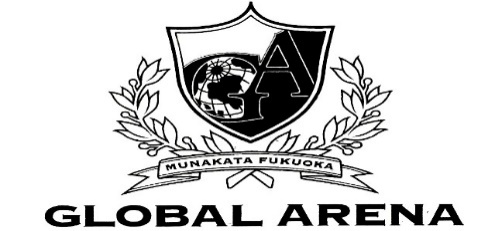 2022年8月31日ＦＣグローバル保護者　様FCグローバル代　表　　近藤　勇月会費・年会費・バス管理費の改定について拝啓　初秋の候、保護者の皆様におかれましてはますます御健勝のこととお慶び申し上げます。また、平素は格別のご高配を賜り、厚く御礼申し上げます。さて、当クラブにおきましては「ハイレベルなサッカー教育を通して育まれる【人間力】形成の場」をモットーに指導に努めて参りました。しかしがながら、長引く新型コロナウイルス感染症及びウクライナ紛争におけるエネルギーコスト等の高騰により、FCグローバルの活動拠点であるグローバルアリーナの施設運営を取り巻く環境が厳しさを増し、現状の会費ではクラブ運営を継続することが困難な状況となりました。つきましては、大変心苦しいお願いではございますが、月会費・年会費についての改定のお知らせをを申し上げます。スタッフ一同、今まで以上に選手・保護者の皆さまが安心して安全に活動が継続出来るように努めて参りますので、今後ともご理解とご協力の程よろしくお願い致します。以下の通り規約を改正させて頂きます。　　　　　　　　　　　　　　　　　　　　　　　　　　　　　　　　　　　　　敬具■クラブ規約第18条　規約の改正規約の改正は、代表者、事務局、指導者の協議の上で行う。規約の改正はすみやに保護者、クラブ員に通知を行う。【発効日】　2023年4月より　（税込み表示）（旧）月会費9,000円　 　　（新）月会費10,000円　　（旧）年会費11,000円　　　（新）年会費12,000円（旧）バス管理費1,000円　　(新)　バス管理費1,500円　　※通常時送迎利用者対象　　　　　　　　　　　　　　　　　　　　　　　　　　　　　　　　　　　　　以上